السيرة الذاتية المختصرة (صفحتان بحد أقصى)Short CV (Two pages maximum)البيانات الأساسيةBasic information      الاسم باللغة العربية:أحمد محمد مصطفي إبراهيمأحمد محمد مصطفي إبراهيمأحمد محمد مصطفي إبراهيمأحمد محمد مصطفي إبراهيمAhmed Mohammed Mustafa EbrahimAhmed Mohammed Mustafa EbrahimFull Name in English: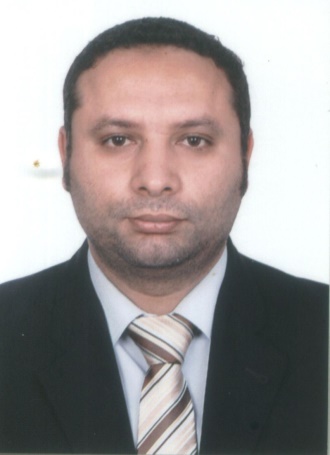 المؤهلات العلمية:دكتوراةدكتوراةدكتوراةدكتوراةPhDPhDScientific qualifications:الوظيفة الحالية:مدرس  الهندسة الزراعية - كلية الزراعةمدرس  الهندسة الزراعية - كلية الزراعةمدرس  الهندسة الزراعية - كلية الزراعةمدرس  الهندسة الزراعية - كلية الزراعةLecturer of Agricultural EngineeringLecturer of Agricultural EngineeringCurrent position:                                                                                                      مجال التميز البحثي والتخصص الدقيق( لا يزيد عن 100 كلمة)هندشة الطاقة الحيوية - إنتاج الغاز الحيوي - الهضم اللاهوائي للمواد منخفضة الرطوبة -  المعالجة البيولوجية والكيميائية والفيزيائية المسبقة للكتلة الحيوية مرتفعة اللجنين - تنقية الغاز الحيوي و تحسين العائد من غاز الميثان. هندشة الطاقة الحيوية - إنتاج الغاز الحيوي - الهضم اللاهوائي للمواد منخفضة الرطوبة -  المعالجة البيولوجية والكيميائية والفيزيائية المسبقة للكتلة الحيوية مرتفعة اللجنين - تنقية الغاز الحيوي و تحسين العائد من غاز الميثان. هندشة الطاقة الحيوية - إنتاج الغاز الحيوي - الهضم اللاهوائي للمواد منخفضة الرطوبة -  المعالجة البيولوجية والكيميائية والفيزيائية المسبقة للكتلة الحيوية مرتفعة اللجنين - تنقية الغاز الحيوي و تحسين العائد من غاز الميثان. هندشة الطاقة الحيوية - إنتاج الغاز الحيوي - الهضم اللاهوائي للمواد منخفضة الرطوبة -  المعالجة البيولوجية والكيميائية والفيزيائية المسبقة للكتلة الحيوية مرتفعة اللجنين - تنقية الغاز الحيوي و تحسين العائد من غاز الميثان. Bioenergy Engineering - Biogas Production - High Solids Anaerobic Digestion - Biological, Chemical and Physical Pretreatment of Lignocellulosic Biomass - Biogas Upgrading and Enhancing Methane Yield.Bioenergy Engineering - Biogas Production - High Solids Anaerobic Digestion - Biological, Chemical and Physical Pretreatment of Lignocellulosic Biomass - Biogas Upgrading and Enhancing Methane Yield.Specialty (± 100 Words)ahmed050@zju.edu.cndrahmedmustafa@zju.edu.cnahmed050@zju.edu.cndrahmedmustafa@zju.edu.cnEmail:Fax:+86 18058700101Mobile Phone:Contact Information:الإنجازات العلمية:Scientific Achievements: http://orcid.org/0000-0002-0574-4848http://orcid.org/0000-0002-0574-4848http://orcid.org/0000-0002-0574-4848ORCID No. البحوث المحلية:1البحوث على Scopus:1157190583932Scopus Author Identifier:براءات الاختراع:Patents: Submitted patent(s):------Title of the patent:-------No. of the patent:-------Submitted patent(s):------Title of the patent:-------No. of the patent:-------Submitted patent(s):------Title of the patent:-------No. of the patent:-------Granted Patent(s):-------Title of the patent:---------No. of the patent:----------قائمة الرسائل التي أشرف عليها:قائمة الرسائل التي أشرف عليها:Supervision: Supervision: Supervision: عدد رسائل الماجستير:عدد رسائل الدكتوراه:المشاريع البحثية (Projects):الجهة الداعمة: